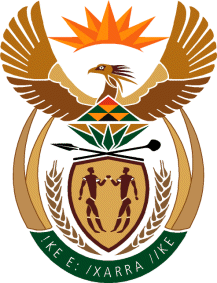 MINISTRY OF DEFENCE & MILITARY VETERANSNATIONAL ASSEMBLYQUESTION FOR WRITTEN REPLY3055.	Mr J J McGluwa (DA) to ask the Minister of Defence and Military Veterans:(a) How does (i) her department and (ii) entities reporting to her define red tape and (b) what (i) specific interventions and/or (ii) systems have been implemented to (aa) identify and (bb) reduce red tape in (aaa) her department and (bbb) the entities reporting to her?						NW3595EREPLY1.a, (i) (ii) Red tape refers to the hindrance caused to service delivery by bureaucratic processes within Government. (b) (i)(II) An example of an intervention to mitigate effect of red tape is: Payment to SMMEs within 30 days as required by the Presidency and the department of Small Business Development. The DOD has a fast track process (to counter) red tape and to make sure that the SMMEs are paid within 30 days after invoicing. This is done with an understanding of the impact on the SMMEs if payments are delayed. 